昆山杜克大学第二校园国际化学习项目（Duke Kunshan Global Learning Semester）及其硕士项目2016年秋季学期的申报工作现已启动。昆山杜克大学招生负责人将在2016年9月21日（周三）中午12:30-14:00在我校九龙湖校区J1-103教室举行宣讲会，请有兴趣的同学参加。现将该校项目简介和申请事宜通知如下：昆山杜克大学本科第二校园国际化学习项目与来自世界的交换生在中国学习一学期，获得杜克大学学分，不出国门就能体验美式一流教育。Duke Kunshan University-Global Learning Semester一、 项目介绍关于昆山杜克大学昆山杜克大学位于江苏省昆山市，比邻上海，是一所由杜克大学（2013-2014年《美国新闻与世界报道》将杜克大学列为全美第8，与麻省理工学院和宾夕法尼亚大学并列）和武汉大学合办的新型世界一流大学，为来自世界各地的精英本科生、研究生、教授、研究员和管理者提供优质的学习与研究环境。作为精英教育机构，昆山杜克大学侧重于发展学术水平，提升学生的综合素质，培养其国际视野和全球跨文化意识，最终成为各个领域的领袖人才。 关于本科生第二校园项目昆山杜克大学本科第二校园国际化学习项目旨在为来自世界各地的在读本科生提供为时一学期的创新型通识博雅教育。项目提供一系列激发求知欲和培养批判性思维的跨学科课程，包括全球健康、人文科学、社会科学、物理和自然科学、英文写作和中文语言指导等。学生可以获得杜克大学授予的学分，并转换学分。学生可以申请秋季或春季入学，教授分别来自美国杜克大学和昆山杜克大学，以英语授课。学生可以在线访问杜克大学图书馆的海量资源。关于课程的详细介绍、课程大纲、教授视频请参见昆山杜克大学网站二、 申请条件在校本科生GPA 3.0以上或班级排名前25%有较强的英文的听说读写能力（以英文网络视频面试为准）三、 申请流程点击此处进行网上申报。其中具体你需要准备以下材料：所在大学的正式成绩单两封来自大学教师的推荐信（任何学科）两到三篇以英语撰写的短文（每篇不超过 500 字）说明对昆山杜克大学第二校园国际学期项目感兴趣的原因。任选一项：介绍你的跨文化经历，可以是国际的，也可以是发生在你所在国家或社区的。你碰到的最大的挑战是什么？从该经历中，你学到了哪些关于你自己或与别人合作的经验？昆山杜克大学第二校园国际化学习项目旨在教育学生成为具有全球视野和对中国有深度见解的国际公民。阐述你希望如何从中学到知识。可选文章：你希望录取委员会在评估你的候选资格时应该知道的其他信息。（不超过300 字）2017春季学期2月14日至6月10日，报名截止日期：2016年11月15日2017秋季学期8月21日至12月20日，报名截止日期：2017年5月1日*请合作院校于报名截止日期前至少一周将提名名单发至 GLS@dukekunshan.edu.cn申请学生务必于以上报名截止日期前完成网上申报，之后我校将安排网络视频面试，报名截止日期后约一个月内发录取及奖学金通知。四、学费与奖学金中国学生学费24400人民币／学期，住宿费6000-8000元／学期。往届录取中国学生奖学金覆盖率100%。奖学金仅用于支付学费，包括全额奖学金及部分奖学金。详情请参阅学费与奖学金。五、选择DKU-GLS的理由优秀的教学体验: 杜克大学教授任教，同学来自中国及世界各地，都是具有高度创新意识的各领域佼佼者。小班教学，课程体系广泛深入，重在培养批判性思维和团队精神。先进的教学环境: 由Gensler公司（中国最高楼上海中心的设计单位）设计的现代化校园环境，独立卧室的住宿条件（人均52平米），坐落于最有活力的经济区域。更多的机会：培养留学基础，通往海外一流学府的捷径，丰沛的奖学金（得益于校友捐助，中国大陆地区合作院校提名的学生将根据校际协议获得全额或部分奖学金）。六、宣讲会以及联系方式在各合作院校的校园宣讲会请留意校内通知，或点击此处。我们同时会举办微信在线宣讲会和校友分享会，欢迎关注以下微信号，具体时间会在微信上通知。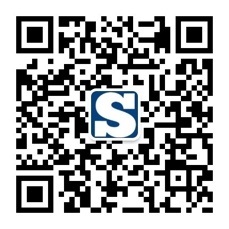 有疑问的同学欢迎电邮到 GLS@dku.edu.cn参加过该项目的校友也乐于回答问题，以下链接是他们的学习心得与寄语，欢迎与他们联系。*合作院校的申请学生必须遵守校内的相关规定，首先完成校内申请的相关手续，再进行昆山杜克的官网申报。合作院校包括但不限于：北京大学医学部、北京师范大学、北京外国语大学、东华大学、东南大学、复旦大学、广东外语外贸大学、合肥工业大学、湖南大学、华中师范大学、南昌大学、南京大学、南京医科大学、南开大学、清华大学、山东大学、上海外国语大学、四川大学、武汉大学、浙江大学、中山大学。（按拼音首字母排序）附：管理学硕士、医学物理硕士、全球健康硕士和环境政策硕士的招生介绍。昆山杜克大学管理学硕士项目简介项目概览点击视频, 观看2015届毕业生分享在美国杜克大学和昆山杜克大学的学习、生活经历。昆山杜克大学管理学硕士项目（Master of Management Studies: Duke Kunshan University, 简称MMS：DKU) 为昆山杜克大学与杜克大学富卡商学院合作项目。项目将商业基础知识学习和在中美两国的学习体验相结合，为期10个月。每年暑期学生在美国杜克大学富卡商学院开始，学习一段时间以后，回到国内，在昆山杜克大学继续学习，直至毕业。昆山杜克大学管理学硕士项目所有课程由杜克大学富卡商学院全美排名第一（根据美国《商业周刊》2008-2012年排名）的师资执教。在昆山期间，富卡商学院教授将飞赴中国为学生授课。富卡商学院在《商业周刊》2014年全美商学院排名中名列榜首。在10个月的高强度学习中，学生将与来自全球不同国家的优秀学子一起，师从顶尖的商学院教授，学习系统的商科知识和技能。课程内容包括会计、财务、市场营销、策略、企业经济、资本市场、数据模型与决策、组织架构、供应链管理和商务沟通等领域。体验式的课堂教学、小组合作学习、中美两国学习体验，以及商业实践项目，将帮助学生获得扎实的商务知识和技能，成为优秀的国际商业人才。* 课程计划以实际安排为准。我们同时提供强大的就业指导。不论学生是对金融、市场营销或咨询感兴趣，还是仍在寻找方向，就业指导中心 (CMC) 的老师将帮助学生明确个人职业发展道路，提供各种工具与资源，帮助他们与校友以及潜在雇主建立联系。跨国的学习经历，严谨的专业锻炼，丰富的杜克校友资源为学生的就业提供了很好的条件。毕业后，学生将获得美国杜克大学的硕士学位，并同时成为美国杜克大学和昆山杜克大学的校友。毕业生的就业去向主要包括咨询、金融和营销等不同领域，公司包括麦肯锡、贝恩、微软、宝洁、IBM、花旗、戴尔、通用、博时基金等。 二、 申请流程    昆山杜克大学管理学硕士项目为本科毕业生（如有工作经验，一般情况下应不超过两年）而设计，对专业背景不做限制。项目申请流程与杜克大学富卡商学院其他管理学硕士项目一样，并保持一样的录取标准。申请者需要在截至日期前在线提交全部的申请材料。了解更多申请流程信息，请点击这里。申请材料：完整的网上申请简历成绩单自我陈述短文推荐信GMAT或GRE成绩申请时间：以下是2017-2018学年的申请截止日期时间表。中国籍学生需在第3轮截止日期前提交申请，以确保有足够的时间办理美国签证。有志于2018-2019学年申请的同学，可参照此时间表准备，并请关注官网的最新信息。奖学金：昆山杜克大学和杜克大学商学院致力于录取富有才华、具有国际视野的多元化学生群体。我们的奖学金政策为这一目标服务。昆山杜克大学愿意为优秀学生，和需要经济补助的学生提供最高可至全额的奖学金或助学金。奖学金具体信息会在录取时提供。针对中国籍学生（包括港澳台），我们有特殊的学费补贴，学费较国际学生相比，有约40%优惠。三、联系方式昆山杜克大学：电话：0512-5777-9988 / 0512-3665-7034 邮件：mms-education@dukekunshan.edu.cn网址：www.dukekunshan.edu.cn昆山杜克大学医学物理理学硕士项目简介一、 项目概览昆山杜克大学提供的医学物理理学硕士（MSc-MP）项目让学生为充满挑战的医学物理事业做好准备，同时还能为那些有志于在学术界或科研界发展的学生继续就读博士课程铺路。这里有着世界名校之一——杜克大学最先进的课堂教授方式和临床见习机会，让你在中美两国参与到精心设计的课程中。医学物理学是一项充满活力的事业，它在癌症的诊断和治疗过程中应用了物理学的知识，其职业道路包括学术界、研究机构、医疗企业和临床服务。在昆山杜克大学经过为期两年的学习，取得杜克大学硕士学位后，学生将能够在中国或国际各个机构中贡献最前沿的医学物理知识。我们通过课堂教授、临床见习、论文研究、前沿讲座等多元化的方式让学生在物理学中发挥天赋，在现实生活的医学需求中应用所学知识，实现自己的个人价值！昆山杜克大学医学物理硕士课程会在提供世界先进技术和治疗方法的美国杜克大学医疗中心以及昆山杜克大学在中国的合作医院进行学习实践。学生可以选择下列其中一个方向或多个方向进行深入专门的研究，为将来参与中国、泛亚地区甚至全世界朝气蓬勃的医学物理学事业，成为该领域的革新者做好准备：   ·诊断影像物理学   ·放射治疗物理学·核医学物理学毕业后，学生将获得美国杜克大学研究生院的理学硕士学位，并同时成为美国杜克大学和昆山杜克大学的校友。第一届毕业生的就业去向：黎田：医学物理师，北京大学肿瘤医院EdcerJerechoDela Cruz Laguda：质子治疗销售主任，IBA朱伟：医学物理博士课程，美国明尼苏达大学王洪远：工程师，Aqueti二、 申请流程：    昆山杜克大学医学物理理学硕士项目为那些对物理学抱有热情且希望投身于医疗事业的学生而设。项目申请流程与杜克大学医学物理理学硕士项目一样，并保持一样的录取标准。申请者需要在截至日期前在线提交全部的申请材料。了解更多申请流程信息，请点击这里。申请材料：完整的网上申请简历高中以后学校成绩单自我陈述短文三封推荐信官方GRE成绩官方托福或雅思成绩（*母语非英语的学生须参加英语语言测试）申请时间：优先申请截止日期：2017年1月31号在优先申请截止日后，我们仍接受申请，直至额满为止。奖学金：    昆山杜克大学致力于录取富有才华、背景多元化、具有国际视野的学生群体，奖学金政策将有助于实现这一目标。昆山杜克大学承诺为每一位需要经济援助的学生提供全额或部分的奖学金。学生向研究生院提出申请以后不需要额外的申请就会自动分配奖学金。了解更多关于奖学金的信息，请发邮件至mp-education@dukekunshan.edu.cn与我们联系。三、联系方式昆山杜克大学：电话：0512-5777-9988 / 0512-3665-7036 邮件：mp-education@dukekunshan.edu.cn网址：www.dukekunshan.edu.cn昆山杜克大学全球健康理学硕士一、 项目概述创新型美式全球健康教育, 旨在培养未来中国领袖。全球健康，是以提高全球人类健康、提升全球健康公平性为首要目的；集学习、研究以及实践与一体的学科。昆山杜克大学的全球健康理学硕士教育致力于疾病预防，从社会、经济、政治和环境等方面探索导致疾病的原因，以及促进健康公平性。全球健康作为一门复杂的综合性学科，需要汇集众多不同学科的专家学。本课程集合了不同学科领域的优秀人才一起来解决人类所面临的复杂的健康卫生问题，并培养出下一代的全球健康领袖人物。全球健康理学硕士项目招募的学生来自于不同的学科背景，包括医学、公共卫生、生物、工程、法律、经济、公共政策、商科等。该项目突出培养学生跨学科合作能力，学生具备实地科研经历，并获得专家级教授的悉心指导， 使得学生在未来多元的职业道路上均能有所作为。学生完成课程要求后，将获得美国杜克大学授予的理学硕士学位。昆山杜克大学开设的全球健康硕士课程遵循在杜克大学的成功模式。在过去的六年中，杜克大学全球健康硕士项目已经培养了超过100名全球健康专才，这些人活跃在学术、政府、非政府组织以及行业企业等不同的岗位。还有很多毕业生在世界顶级名校继续攻读此方向的博士学位。二、实地研究课堂学习只是教育经历的开始。昆山杜克大学的学生可以在世界各地撰写自己的研究论文并开展实地调研，也可以不受空间限制随时获得教授的指导。而且，学校还为学生的差旅和项目提供经费支持。三、申请条件项目申请人必须持有认证机构颁发的等同于美国学士学位的学位证书GPA 3.0以上官方GRE或MACT成绩官方TOEFL成绩 (最低90分)或IELTS成绩(最低7.0分) (仅适用于母语非英语的申请人)四、申请流程登陆https://dukekunshan.edu.cn/en/master-science-global-health/how-apply进行网上申报。其中具体你需要准备以下材料：完整的网上申请表简历目的陈述三封推荐信高中以后的学校成绩单官方GRE或MACT成绩官方TOEFL成绩 (最低90分)或IELTS成绩(最低7.0分) (仅适用于母语非英语的申请人)2017秋季报名截止日期：2017年3月31日五、 奖学金        昆山杜克大学竭诚为优秀学子提供各类的奖学金。研究生院会根据入学申请考虑颁发奖学金，学生无需另外单独申请。六、联系方式电话：0512-5777-9988 / 0512-3665-7025邮件：gh-education@dukekunshan.edu.cn网址：www.dukekunshan.edu.cn关于全球健康项目的详细介绍请参见昆山杜克大学网站https://dukekunshan.edu.cn/zh/education-future-now/master-science-global-health昆山杜克大学环境政策硕士项目简介一、 项目介绍昆山杜克大学环境政策硕士为两年制专业学位，旨在为希望从事环境经济与政策领域相关工作的学生提供所需的教育基础和职业经验。环境政策硕士项目由杜克大学尼古拉斯环境学院和桑德福公共政策学院联合支持创建。学生将在来自昆山杜克大学和杜克大学的教授指导下学习。根据《美国新闻和世界报道》的排名，杜克大学（美国）环境管理和政策专业排名世界前三。本专业的毕业生将获得美国杜克大学的硕士学位。近年来，对环境政策分析师、环境管理及环境商务人才的需求迅猛增长。社会需要这些人能够理解环境问题的本质、找到因地制宜的解决方案，帮助政府、企业和非政府组织制定应对措施。培养这样的环境领袖正是昆山杜克大学环境政策硕士项目的宗旨。为了使学生掌握必需的技能，环境硕士项目创造性地把公共政策和环境管理的核心课程整合在一起。为学生提供政策研究、调研、实习、职业发展和到美国杜克大学学习的机会。我们将着重培养学生的分析能力，使他们在面对问题时能够形成新的想法，对眼下的环境挑战提出切实有效的解决方案。二、 项目安排昆山杜克大学环境政策项目的学制为四个学期，16门课程，总计48学分。课程设计旨在为新一代环境领域领导者提供必备的技能。课程包括经济学、政治学、社会学、历史、法律、统计学和环境科学。学制：全日制两年四学期选修课包括但不限于：地理空间分析（GIS）基础；能源经济与政策；环境影响评估；经营策略与环境；应用环境评估方法；环境与发展经济学；气候变化法律与政策关于毕业设计：学生将以行业内相关机构提供的实际案例作为毕业设计主题。学生将组成研究小组，在导师指导下与业内机构一起探讨解决方案。在这个过程中学生既完成了毕业设计，又积累了实际工作经验。对于希望在完成硕士学位之后继续攻读博士的学生，可选择偏向学术研究的毕业设计课题并请导师进行特定方向的指导。三、 入学要求该项目学生专业背景多样化，包括环境科学，环境工程，化学、经济学，公共政策等。我们建议学生在入学之前完成统计学基础和微观经济学课程。具体申请要求包括：-填写完整的网上申请表	https://dukekunshan.edu.cn/en/academics/master-environmental-policy/admission- 简历（不超过2页）-目的陈述（500至1000字）- 至少两封推荐信	建议有两封反映学术成就的推荐信，另有一封反映职场表现的推荐信- 高中以后所有的学校成绩单	上传一份列有所获学位的非官方成绩单和其他所有曾就读的大学院校开具的成绩单- 官方 GRE 成绩 （ETS code-5156 Duke University）-官方 TOEFL 成绩（最低要求为 90 分）或 IELTS 成绩（最低要求为 7.0 分）*四、 奖学金昆山杜克大学致力于录取富有才华、背景多元、具有国际视野的学生群体。奖学金政策将有助于实现这一目标。学校将向需要经济援助的学生发放不同金额的奖学金，最高可获得全额奖学金。环境项目的学生还有机会申请专项奖学金项目。中国籍学生（包括港澳台）可享特殊的学费补贴。 https://dukekunshan.edu.cn/en/scholarships五、 联系方式电话：0512-5777-9988/0512-3665-7230邮件：iMEP@dukekunshan.edu.cn网址：https://dukekunshan.edu.cn学习时间10个月学生群体本科应届毕业生，或工作年限少于2年的往届本科毕业生专业要求不限，欢迎不同专业背景的同学申请学习地点美国杜克大学富卡商学院中国昆山杜克大学师资力量杜克大学富卡商学院教授授课语言英语学位美国杜克大学硕士学位杜克大学富卡商学院杜克大学富卡商学院杜克大学富卡商学院昆山杜克大学昆山杜克大学夏季学期秋季学期 1秋季学期 2春季学期 1春季学期 2财务会计导论定量商业分析商务沟通（一）市场营销导论资本市场基础商业经济学原理公司财务基础市场情报原理企业战略原则电子表单建模及决策分析商务沟通（二）成本管理会计原则管理与组织学基础财务分析基本原理运营和供应链管理导论申请轮次申请截止日期申请结果确认第一轮2016年9月13日2016年11月1日第二轮2016年11月29日2017年2月15日第三轮2017年1月30日2017年3月28日第四轮2017年3月7日2017年4月19日学习时间21-24个月学生群体本科毕业生，年龄不限专业要求物理学、自然科学、数学、工程学或其他相关专业学习地点美国杜克大学中国昆山杜克大学师资力量杜克大学医学物理专业和国内外先进的专家、教授、医师等授课语言英语学位美国杜克大学研究生院理学硕士学位第一学年第一学年第二学年第二学年第一学年位于中国昆山的昆山杜克大学校园第一学年夏季学期位于美国北卡达勒姆市的杜克大学校园第二学年秋季学期位于美国北卡达勒姆市杜克大学校园第二学年春季学期位于中国昆山的昆山杜克大学校园核心课程，研讨会，医院、公司、实验室观摩见习带教论文研究、临床见习、暑期课程资格考试、论文研究、临床见习、高阶专业课前沿课程、论文答辩秋季第一学期春季第一学期环境经济学（3 学分）统计学及项目评估（环境政策）（3 学分）环境政策分析（3 学分）1门选修课（3 学分）环境科学（3 学分）环境经济政策的实践（3 学分）环境政策程序（3 学分）1门选修课（3 学分）秋季第二学期春季第二学期可选择到美国杜克大学留学毕业设计1（3 学分）3门选修课（每门3 学分）毕业设计1（3 学分）环境法、政府治理和监管（3 学分）2门选修课（每门3 学分）